Процедура закупки № 2024-1136544 Иной вид процедуры закупки: "Упрощенная процедура закупки" Иной вид процедуры закупки: "Упрощенная процедура закупки" Общая информация Общая информация Отрасль Машиностроение > Химическое и нефтяное машиностроение Краткое описание предмета закупки Установка восстановления трансформаторного масла Сведения о заказчике, организаторе Сведения о заказчике, организаторе Закупка проводится организатором Полное наименование организатора, место нахождения организации, УНП Открытое акционерное общество "БелЭнергоСнабКомплект"
Республика Беларусь, г. Минск, 220030, ул. К. Маркса, 14А/2
100104659 Фамилии, имена и отчества, номера телефонов работников организатора Кокаш Инна Анатольевна 
+375172182015 
+375173019763 
info@besk.by Размер оплаты услуг организатора - Полное наименование заказчика, место нахождения организации, УНП РУП "Гомельэнерго" г. Гомель, ул. Фрунзе, 9 УНП: 400069497 Фамилии, имена и отчества, номера телефонов работников заказчика Пичурова И.П., тел. (0232) 79-62-38 Основная информация по процедуре закупки Основная информация по процедуре закупки Дата размещения приглашения 29.03.2024 Дата и время окончания приема предложений 10.04.2024 14:00 Общая ориентировочная стоимость закупки 72 305.20 BYN Требования к составу участников Участниками упрощённой процедуры закупки могут быть: любое юридическое или физическое лицо, в том числе индивидуальный предприниматель, независимо от организационно-правовой формы, формы собственности, места нахождения и места происхождения капитала, которое соответствует требованиям, установленным организатором в документах по упрощённой процедуре закупки. Квалификационные требования Иные сведения Сроки, место и порядок предоставления конкурсных документов - Место и порядок представления конкурсных предложений 220030, г.Минск, ул.К.Маркса, д. 14А/2 
Конечный срок подачи: 10.04.24 14.00
В соответствии с порядком, изложенным в документах по упрощённой процедуре закупки Лоты Лоты Начало формыКонец формыНачало формыКонец формыКонкурсные документы Конкурсные документы 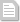 dokumenty-po-uproschjonnojj-procedure-zakupki-s-prilozh-(1711708355).pdf prilozhenie--2---forma-konk-predlozheniya(1711708358).doc prilozhenie--3-metodicheskie-rekomendacii-po-prikaz-(1711708362).pdf prilozheniya--4-5-proekty-dogovorov-(1711708374).pdf События в хронологическом порядке События в хронологическом порядке 29.03.2024 
13:34:09 Размещение приглашения к участию в процедуре закупки 